Протокол оформляйте на 1 странице!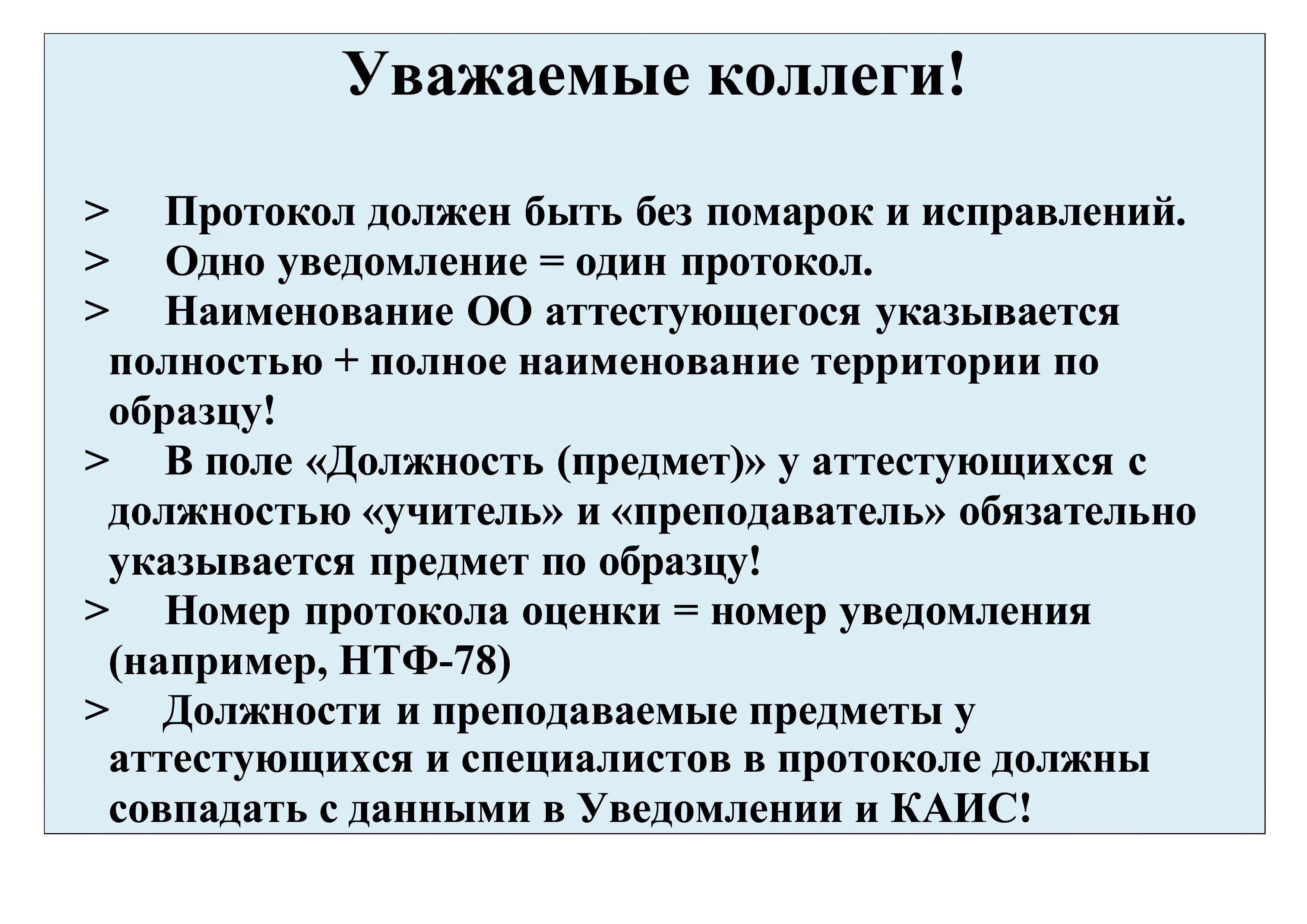 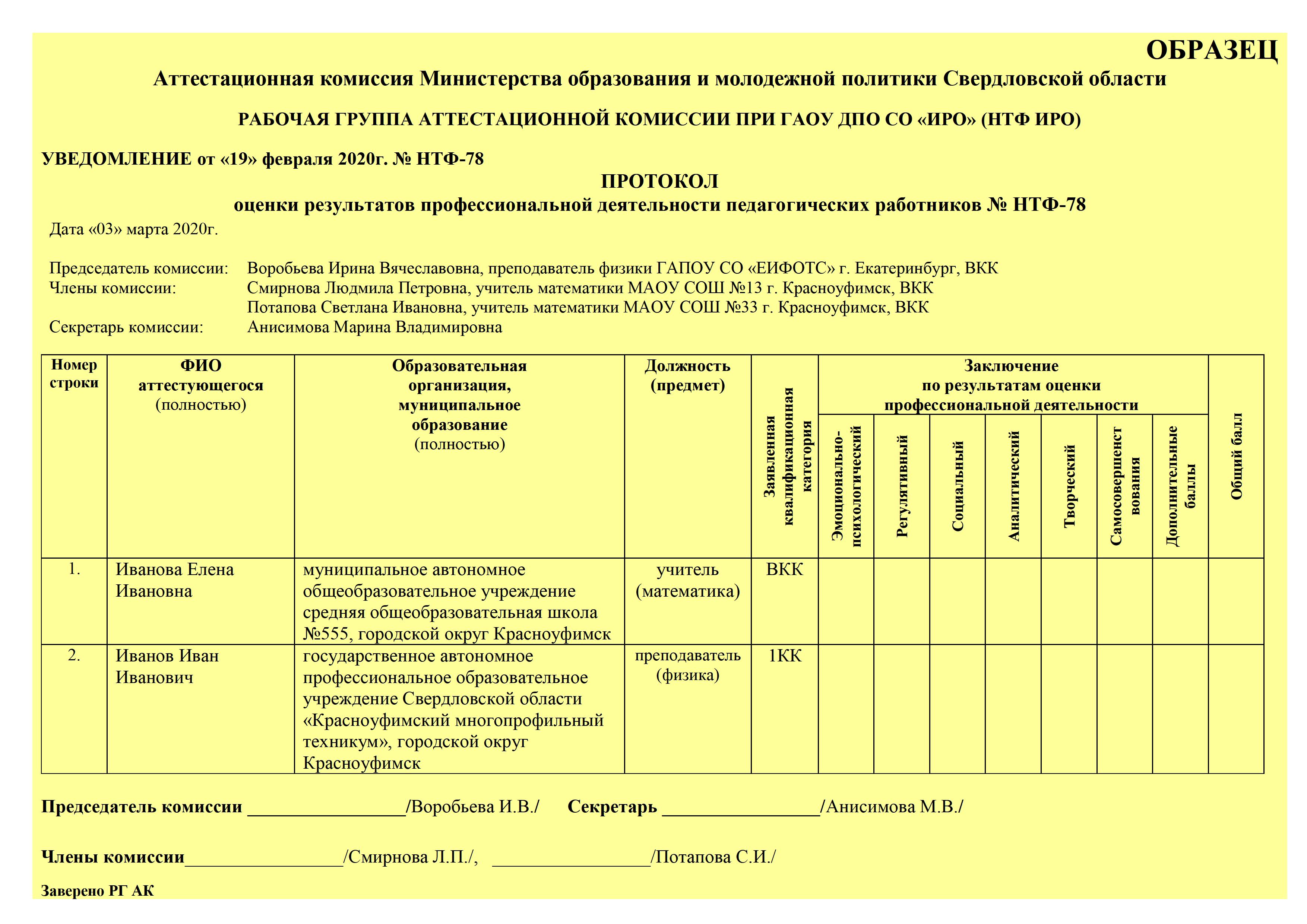 Аттестационная комиссия Министерства образования и молодежной политики Свердловской области РАБОЧАЯ ГРУППА АТТЕСТАЦИОННОЙ КОМИССИИ ПРИ ГАОУ ДПО СО «ИРО» (НТФ ИРО)ПРОТОКОЛоценки результатов профессиональной деятельности педагогических работников № НТФ - Председатель комиссии ________________/______________________________/ Секретарь ________________/______________________________/Члены комиссии________________/______________________________/,   ________________/______________________________/Заверено РГ АКУВЕДОМЛЕНИЕ от «_____» _________________ 20___г. № НТФ - Дата «____» _________________ 20___г.Председатель комиссии:Члены комиссии:Секретарь комиссии:Номер строкиФИОаттестующегося(полностью)Образовательнаяорганизация,муниципальноеобразование(полностью)Должность(предмет)Заявленная квалификационная категорияЗаключение по результатам оценки профессиональной деятельности Заключение по результатам оценки профессиональной деятельности Заключение по результатам оценки профессиональной деятельности Заключение по результатам оценки профессиональной деятельности Заключение по результатам оценки профессиональной деятельности Заключение по результатам оценки профессиональной деятельности Заключение по результатам оценки профессиональной деятельности Общий баллНомер строкиФИОаттестующегося(полностью)Образовательнаяорганизация,муниципальноеобразование(полностью)Должность(предмет)Заявленная квалификационная категорияЭмоционально-психологическийРегулятивныйСоциальныйАналитическийТворческийСамосовершенствованияДополнительные баллыОбщий балл1.2.3.4.